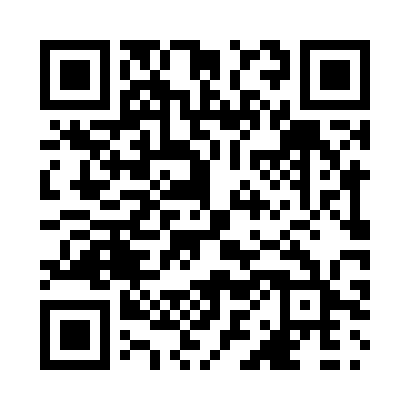 Prayer times for Stuie, British Columbia, CanadaMon 1 Jul 2024 - Wed 31 Jul 2024High Latitude Method: Angle Based RulePrayer Calculation Method: Islamic Society of North AmericaAsar Calculation Method: HanafiPrayer times provided by https://www.salahtimes.comDateDayFajrSunriseDhuhrAsrMaghribIsha1Mon3:185:071:287:069:4911:392Tue3:185:081:297:069:4911:393Wed3:195:091:297:069:4811:384Thu3:195:101:297:069:4811:385Fri3:205:101:297:069:4711:386Sat3:205:111:297:059:4711:387Sun3:215:121:297:059:4611:388Mon3:215:131:307:059:4511:379Tue3:225:141:307:049:4411:3710Wed3:235:161:307:049:4411:3711Thu3:235:171:307:049:4311:3612Fri3:245:181:307:039:4211:3613Sat3:245:191:307:039:4111:3514Sun3:255:201:307:029:4011:3515Mon3:265:211:307:029:3911:3416Tue3:265:231:307:019:3811:3417Wed3:275:241:317:019:3611:3318Thu3:285:251:317:009:3511:3319Fri3:295:271:316:599:3411:3220Sat3:295:281:316:599:3311:3221Sun3:305:291:316:589:3111:3122Mon3:315:311:316:579:3011:3023Tue3:315:321:316:569:2911:3024Wed3:325:341:316:569:2711:2925Thu3:335:351:316:559:2611:2826Fri3:345:371:316:549:2411:2727Sat3:345:381:316:539:2311:2728Sun3:355:401:316:529:2111:2629Mon3:365:411:316:519:1911:2530Tue3:375:431:316:509:1811:2431Wed3:375:441:316:499:1611:23